J. angielski  – 5, 6 latkiPropozycje zadańEASTER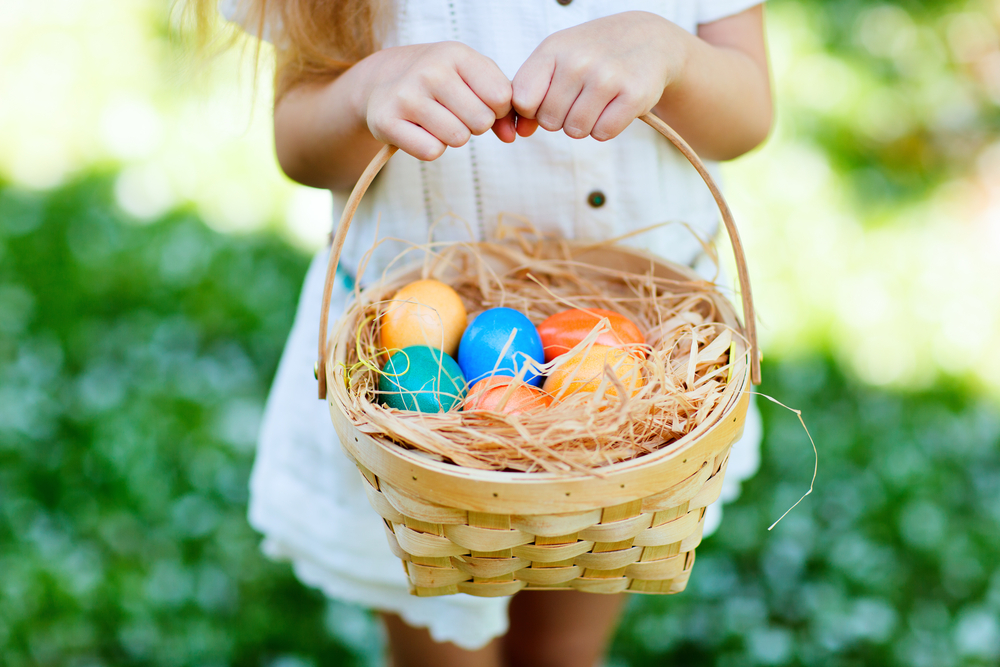 	Poznaj angielskie słownictwo związane z WielkanocąEaster, Easter Day – WielkanocEaster basket – koszyczek ze święconkąEaster eggs – jajka wielkanocne, pisanki The Last Supper – Ostatnia WieczerzaCrucifixion – UkrzyżowanieResurrection – ZmartwychwstanieEaster lamb – baranek wielkanocnychick – kurczaczek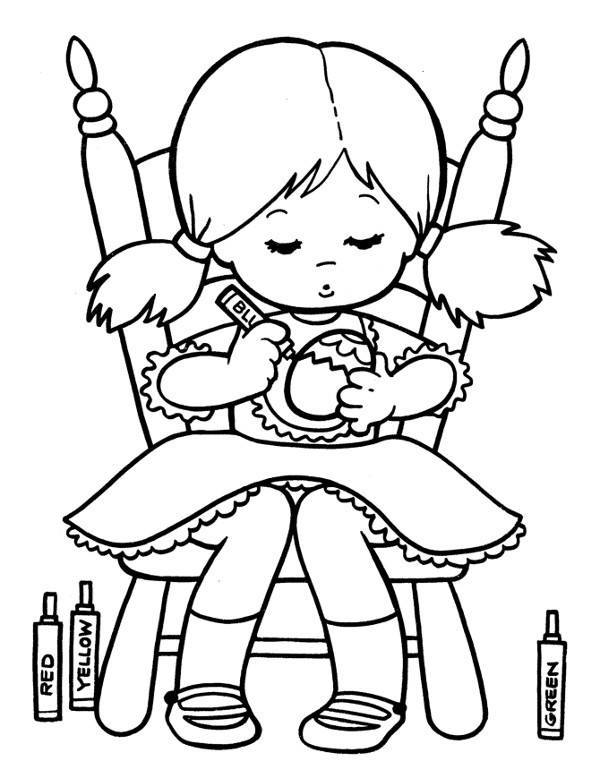 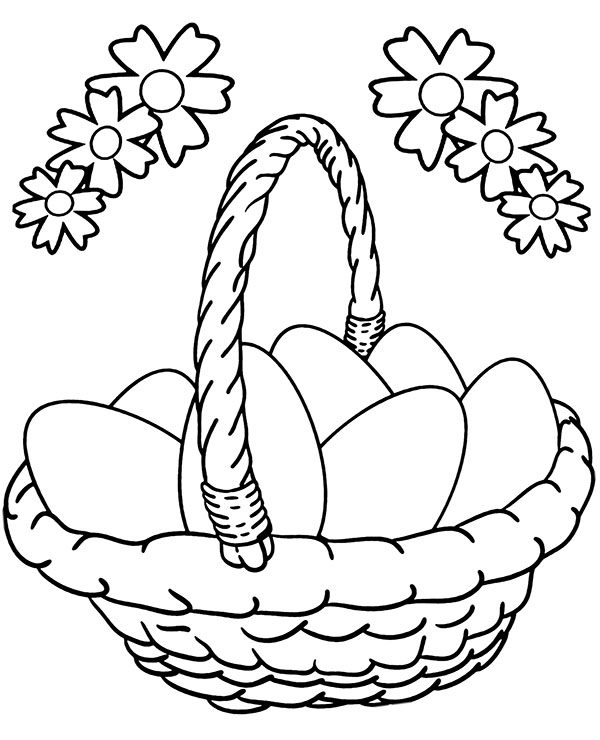 	EASTER BASKET